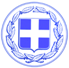 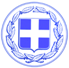                       Κως, 21 Ιουλίου 2018ΔΕΛΤΙΟ ΤΥΠΟΥΓΙΩΡΓΟΣ ΚΥΡΙΤΣΗΣ : “Ένα χρόνο μετά το σεισμό της 21ης Ιουλίου- Η Κως τα έβγαλε πέρα γιατί έβγαλε τον καλύτερο εαυτό της προς τα έξω.”Ο Δήμαρχος Κω κ. Γιώργος Κυρίτσης έκανε την ακόλουθη δήλωση, με αφορμή τη συμπλήρωση ενός χρόνου από τον σεισμό της 21ης Ιουλίου του 2017, που έπληξε το νησί:“Πριν από ένα χρόνο το νησί μας χτυπήθηκε από τον πιο ισχυρό σεισμό των τελευταίων χρόνων.Ένα χρόνο μετά, οι πληγές που άνοιξε ο σεισμός στις υποδομές του νησιού, παραμένουν ανοιχτές. Ακόμα δεν έχει οριστεί το χρονοδιάγραμμα έναρξης αλλά και υλοποίησης των έργων στο λιμάνι, που έχει μετατεθεί για το φθινόπωρο, ενώ δεν έχουν ξεκινήσει τα έργα αποκατάστασης των ζημιών στους αρχαιολογικούς χώρους. Οι μελέτες για τα έργα στο λιμάνι, ανατέθηκαν και ολοκληρώθηκαν με μεγάλη καθυστέρηση.Όταν φεύγουν τα φώτα της δημοσιότητας, υποχωρούν οι υποσχέσεις αλλά και το ενδιαφέρον που επιδεικνύουν όλοι. Εμείς όμως είμαστε υποχρεωμένοι να συνεχίζουμε την προσπάθεια με τις δικές μας δυνάμεις.Ένα χρόνο μετά, υπάρχει και μια μεγάλη αλήθεια: τα μόνα έργα αποκατάστασης των ζημιών που προχώρησαν ή υλοποιούνται στην Κω, είναι τα έργα που ανέλαβε και χρηματοδοτεί ο ίδιος ο Δήμος.-Οι νέες εγκαταστάσεις Σένγκεν στην προβλήτα πίσω από τη ΔΕΗ έγιναν και ολοκληρώθηκαν σε χρόνο-ρεκόρ από το Δήμο. Και αυτό είναι ένα γεγονός που δεν αμφισβητείται.-Τα έργα αποκατάστασης στα τρία σχολεία του νησιού ξεκίνησαν με πρωτοβουλία και χρηματοδότηση του Δήμου, παρά τις “φιλότιμες” προσπάθειες που έκαναν κάποιοι με καταγγελίες για να μην αρχίσουν.Υπενθυμίζω επίσης ότι ο Δήμος ζήτησε να αναλάβει την υλοποίηση των έργων στο εσωτερικό λιμάνι αλλά δεν μας δόθηκε η άδεια από το Υπουργείο Υποδομών. Αν είχε συμβεί αυτό, τα έργα στο εσωτερικό λιμάνι θα είχαν ξεκινήσει.Τονίζω επίσης την ανάδειξη του ζητήματος ενεργοποίησης του Ταμείου Αλληλεγγύης της Ε.Ε, που έγινε με παρεμβάσεις και πρωτοβουλίες του Δήμου που ξεκίνησαν από την επόμενη μέρα.Το μήνυμα είναι ότι η Κως, με τις δικές της δυνάμεις, κλείνει κάποιες από τις πληγές που άνοιξε ο σεισμός. Με χρήματα των δημοτών και από τα ταμειακά διαθέσιμα του Δήμου, που υπάρχουν λόγω της χρηστής διαχείρισης των τελευταίων τεσσάρων χρόνων.Ένα χρόνο μετά το σεισμό της 21ης Ιουλίου του 2017 οφείλουμε να ξαναγυρίσουμε σε αυτή τη δύσκολη μέρα για όλο το νησί.Η Κως άντεξε. Τα έβγαλε πέρα γιατί έβγαλε τον καλύτερο εαυτό της.Η Δομή Πολιτικής Προστασίας του Δήμου πήρε άριστα, όπως και όλες οι υπηρεσίες που επανέφεραν την πόλη της Κω στους κανονικούς της ρυθμούς μέσα σε λίγες ώρες.Οι επιχειρηματίες, οι επαγγελματίες και οι εργαζόμενοι στον τουρισμό, βοήθησαν να επανέλθουν οι φυσιολογικοί ρυθμοί και οι επισκέπτες μας να νιώσουν ασφαλείς και να συνεχίσουν τις διακοπές τους.Η Κως συνεχίζει την προσπάθεια, στέκεται όρθια.Ζητά από την Πολιτεία να εκπληρώσει τις αυτονόητες υποχρεώσεις της προς το νησί.”Γραφείο Τύπου Δήμου Κω